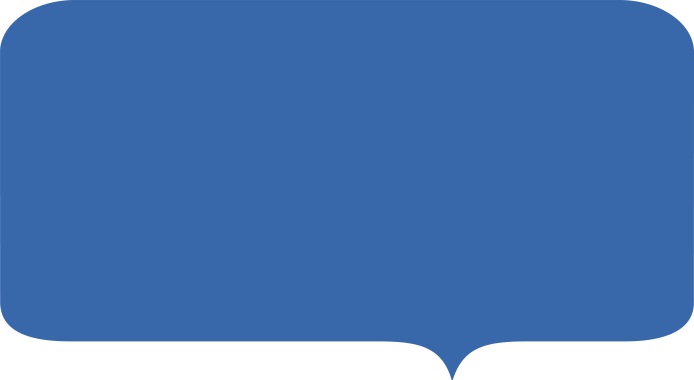 Please email your application to pen.faculty@southwest.nhs.ukOr post to:  SAS Conference Administrator, Health Education South West (Peninsula), Raleigh Building, Plymouth Science Park, Plymouth.  PL6 8BYFor further details please contact Tina Oxland – 01752 676134Date:Name:Email Address:Trust Base:Specialty:Attending both days  Attending 10th June only  Attending 10th June only  Attending 10th June only  Attending 11th June only  Attending 11th June only  Attending 11th June only  Day 1:  11:30 Parallel Session (1):Day 1:  11:30 Parallel Session (1):Day 1:  14:45 Parallel Session (2):Day 1:  14:45 Parallel Session (2):Day 2:  11:30 Parallel Session (3):Day 2:  11:30 Parallel Session (3):I will be entering the Innovative Project Competition?I will be entering the Innovative Project Competition?I will be entering the Innovative Project Competition?I will be entering the Innovative Project Competition?I will be entering the Innovative Project Competition?I will be entering the Innovative Project Competition?I will be entering the Innovative Project Competition?Now closed – we have 4 winners presenting their entries at the end of day 2Now closed – we have 4 winners presenting their entries at the end of day 2Now closed – we have 4 winners presenting their entries at the end of day 2Now closed – we have 4 winners presenting their entries at the end of day 2Now closed – we have 4 winners presenting their entries at the end of day 2Now closed – we have 4 winners presenting their entries at the end of day 2Now closed – we have 4 winners presenting their entries at the end of day 2I will be providing an abstract for the poster-boards?I will be providing an abstract for the poster-boards?I will be providing an abstract for the poster-boards?I will be providing an abstract for the poster-boards?I will be providing an abstract for the poster-boards?I will be providing an abstract for the poster-boards?I will be providing an abstract for the poster-boards?Yes Yes Yes No No No No Car Sharing:Car Sharing:Car Sharing:Car Sharing:Car Sharing:Car Sharing:Car Sharing:I am interested in ‘car sharing’?I am interested in ‘car sharing’?I am interested in ‘car sharing’?I am interested in ‘car sharing’?I am interested in ‘car sharing’?Yes No I would like to be a car share driver?(If yes, your contact details will be advertised to those wishing to car share)I would like to be a car share driver?(If yes, your contact details will be advertised to those wishing to car share)I would like to be a car share driver?(If yes, your contact details will be advertised to those wishing to car share)I would like to be a car share driver?(If yes, your contact details will be advertised to those wishing to car share)I would like to be a car share driver?(If yes, your contact details will be advertised to those wishing to car share)Yes No Please note:  12 Royal College of Physicians CPD credits applied for.Please note:  12 Royal College of Physicians CPD credits applied for.Please note:  12 Royal College of Physicians CPD credits applied for.Please note:  12 Royal College of Physicians CPD credits applied for.Please note:  12 Royal College of Physicians CPD credits applied for.Please note:  12 Royal College of Physicians CPD credits applied for.Please note:  12 Royal College of Physicians CPD credits applied for.